                                    ГКУ   ДЕТСКИЙ  ДОМ-ИНТЕРНАТ          ДЛЯ УМСТВЕННО - ОТСТАЛЫХ ДЕТЕЙ  «ЮЖНОЕ БУТОВО»СЦЕНАРИЙ СКАЗКИ  «КРАСНАЯ  ШАПОЧКА»  Подготовила  воспитатель Артемьева Александра Борисовна  Г. Москва       2012 г.   Цели: Способствовать созданию положительных эмоциональных переживаний детей  от  театрализованной деятельности. Продолжать формировать умение бесконфликтно общаться в ходе подготовки  к  драматизации сказки.  Развивать актерские способности.  Формировать у детей живой интерес к театрализованной игре.Задачи:Учить  выразительно  произносить  фразы.  Развивать речевую активность детей, побуждать их вступать в диалог. Воспитывать  дружбу, товарищество, умение действовать согласованно. Предварительная работа:  Чтение сказки  «Красная Шапочка», рассматривание иллюстраций, обыгрывание фрагментов,  изготовление декораций и костюмов.Атрибуты:  Ширма, украшенная под цветочную поляну,  цветы в напольных горшках, деревья искусственные, костюмы.Техническое оснащение:Музыкальный центр, диск с записями музыкальных фрагментов к сказке.Ведущий:  Итак, сегодня мы  Вам покажем сказку «Красная Шапочка». Жила-была девочка, мама подарила  ей   Красную Шапочку, девочке так понравилась шапочка, что она все время её носила, и все вокруг стали называть её  Красной  Шапочкой. Однажды,  мама позвала Красную шапочку к себе. Мама:  Красная Шапочка, иди ко мне, доченька!(Под музыку вбегает Красная  Шапочка, танцует, любуется деревьями  на полянке, подбегает к маме): Красная Шапочка:-Что, мамочка?Мама:  Красная  Шапочка,  сходи  к бабушке  и отнеси ей пирожки  и  горшочек масла.  Будь осторожна в пути.Красная  Шапочка: Хорошо, мамочка. (Целует маму, берёт корзинку  и под музыку убегает).Под другую музыку входит волк, высматривает, вынюхивает, говорит:- Ох,  как есть хочется, а вокруг никого. ( Гладит себя по животу, облизывается)- Спрячусь здесь, возле тропинки,  под кустом, подожду, может еда сама придет. (Садится за  деревом).(Входит солнышко, кружится, останавливается). Солнышко:   Я хожу по белу свету,   Мне ходить-светить не лень.   Там, где солнце, ночи нету,   Там, где солнце, всюду день.   Я в любое время года   Передышки не прошу,  И хорошую погоду  За собою привожу. (Под музыку вбегает Красная Шапочка, видит солнышко, удивляется, потом радуется)- Здравствуй,  Солнышко!  Как я рада тебя видеть!Солнышко: Здравствуй, Красная Шапочка! И я радо тебя видеть! Далеко ли ты собралась?Красная  Шапочка: Я иду к бабушке, несу ей гостинцы.  Солнышко, а пойдем со мной?- Не могу,  весна на дворе, а весной у меня работы много:  последние сосульки надо растопить -  чтоб ручьи зазвенели,  веточки лучами погреть -  чтоб почки быстрей распустились,  цветы расцвели, птицы запели.  Вся природа меня ждет. Но ты не расстраивайся, я подарю тебе волшебный лучик, он будет оберегать тебя в пути.(Дает лучик).  Красная  Шапочка: Спасибо, солнышко.  (Солнышко уходит.  Красная Шапочка любуется лучиком. Под музыку забегает заяц,  он весь дрожит).Красная Шапочка:  Здравствуй,  зайчишка-трусишка, чего дрожишь?Заяц:  Да,  говорят,  в лесу волк голодный бродит, вот и боюсь, как бы меня не съел. Красная  Шапочка: А знаешь что, серый, подарю   я тебе лучик волшебный, он тебя от волка защитит. (Отдает лучик зайцу).Заяц: А как же ты?Красная  Шапочка:  А я и так с волком справлюсь, да и не боюсь я его.Заяц: Спасибо тебе, добрая ты девочка. Убегает.( Красная Шапочка гуляет по лесу, любуется деревьями и цветами).Выходит из-за дерева волк:  Какая встреча! Красная Шапочка, да ты ли это?Красная  Шапочка: Я,  Серый волк.Волк:  Далеко ли собралась?Красная шапочка:-Иду я к бабушке любимой, несу ей масло и румяный пирожок, болеет бабушка ангиной, проведать надо мне её, дружок!Волк: Ты очень добрая девчушка, не зря тебя все Красной Шапочкой зовут, иди вот здесь, через опушку, здесь самый,  самый, самый ближний путь.Красная  Шапочка:  Спасибо за совет. ( Уходя) И чего его так все боятся, он такой милый, этот волк.Волк остается и танцует, приговаривая: Девчонку обманул я, какой я молодец, за ловкость и смекалку  был бы рад отец (показывает портрет отца-волка, убегает).Ведущий: Обманул волк Красную Шапочку, показал ей длинную дорогу, а сам  побежал  по  короткой дорожке.  Ох, что  теперь будет! Волк (забегает, подкрадывается  к ширме): Ну, вот и бабушкин домик. Наконец- то  я поем! ( Стучит).Голос бабушки за ширмой: Кто там?Волк: Это я бабуленька, внучка твоя, Шапка Красная!Бабушка: дерни за верёвочку, дверь откроется.(Волк, заходит за ширму, оттуда раздаются крики, возня).Ведущий:  И волк проглотил бабушку, а сам  надел её одежду и стал ждать Красную шапочку.(Волк выходит из-за ширмы, под кофтой подушечка,  имитирует  большой живот) говорит: Не наелся я, скорей бы  Шапочка пришла.  Пойду,  лягу  на бабкину кровать. (Уходит за ширму).Под музыку входит Красная шапочка: Ну,  вот и  бабушкин домик.Стучится. Заходит. Ведущий отодвигает ширму. Красная шапочка здоровается с бабушкой и садится рядом с ней на кровать.  (Приложение 1)Красная  шапочка:  Бабушка,  бабушка,  а почему у тебя такие большие глаза?-Это,  чтобы лучше видеть тебя,  дитя моё!-Бабушка, бабушка, а почему у тебя такие большие уши:-А это,  чтобы лучше слышать тебя,  дитя моё!-А   почему руки  у тебя такие огромные!-Это, чтобы крепче обнять тебя, внученька.-Ох, а  зубы какие большие у тебя, бабушка!- А это, чтоб проглотить тебя,  девчонка надоедливая!(Ведущий прикрывает ширму, а над ширмой летает шапочка).Ведущий:  В это время,  мимо проходили дровосеки, услышали они крики (за ширмой раздаются крики о помощи) и бегом к домику. ( Дровосеки заходят за ширму, машут топорами.  Над ширмой мелькают топоры).Ведущий:  Разрубили они живот волку, и вышли оттуда целые и невредимые бабушка и красная шапочка.Выходят все герои сказки,  кроме волка, встают в круг, танцуют под музыку, но музыка быстро останавливается. Из-за ширмы выходит волк, просит прощения. Все танцуют и веселятся. Кланяются.                                                          КОНЕЦ. П Р И Л О Ж Е Н И Я:Приложение 1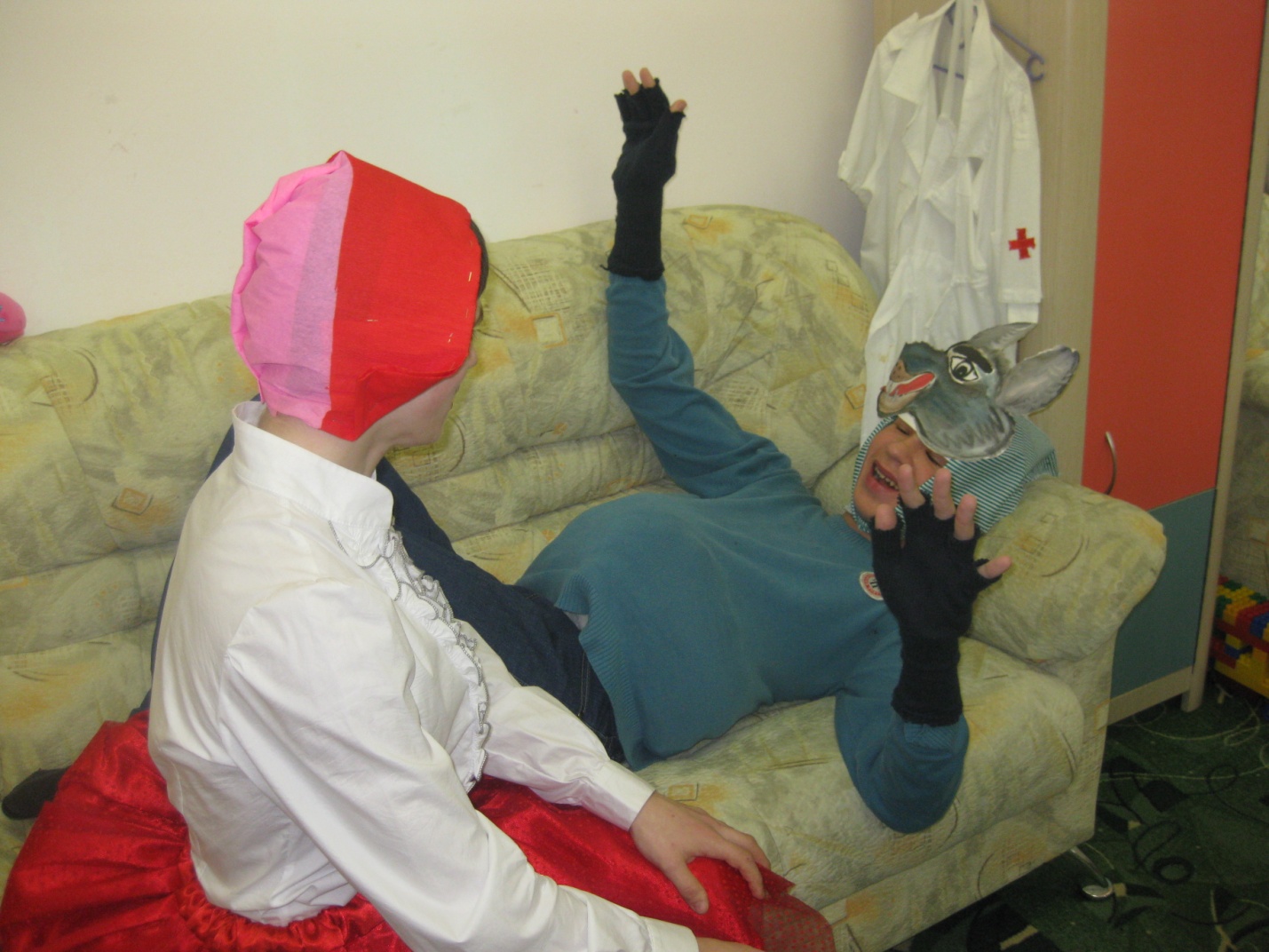 Диалог Красной Шапочки и волка.Приложение 2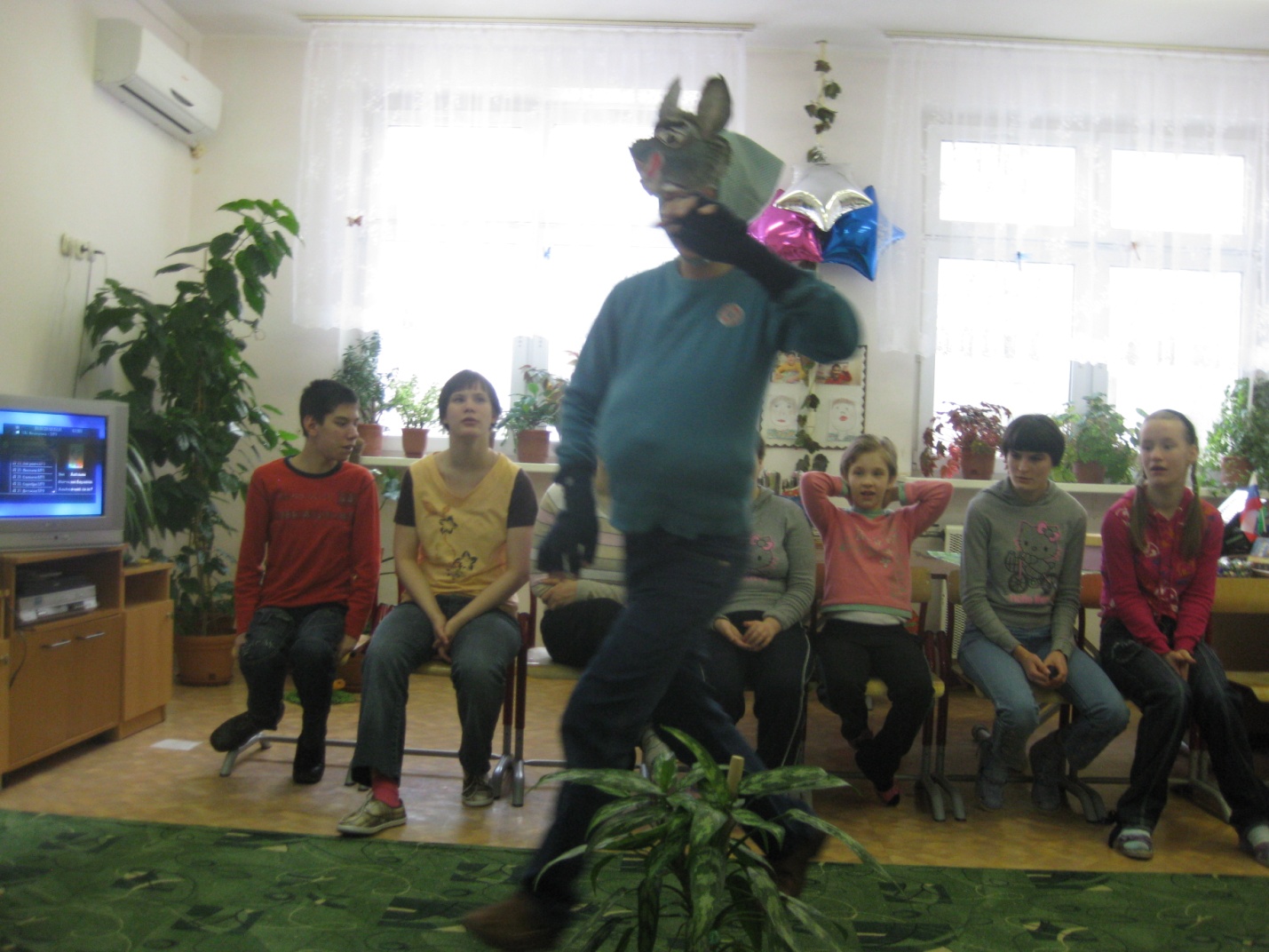 Волк высматривает  новую добычу после того, как съел бабушку.Приложение 3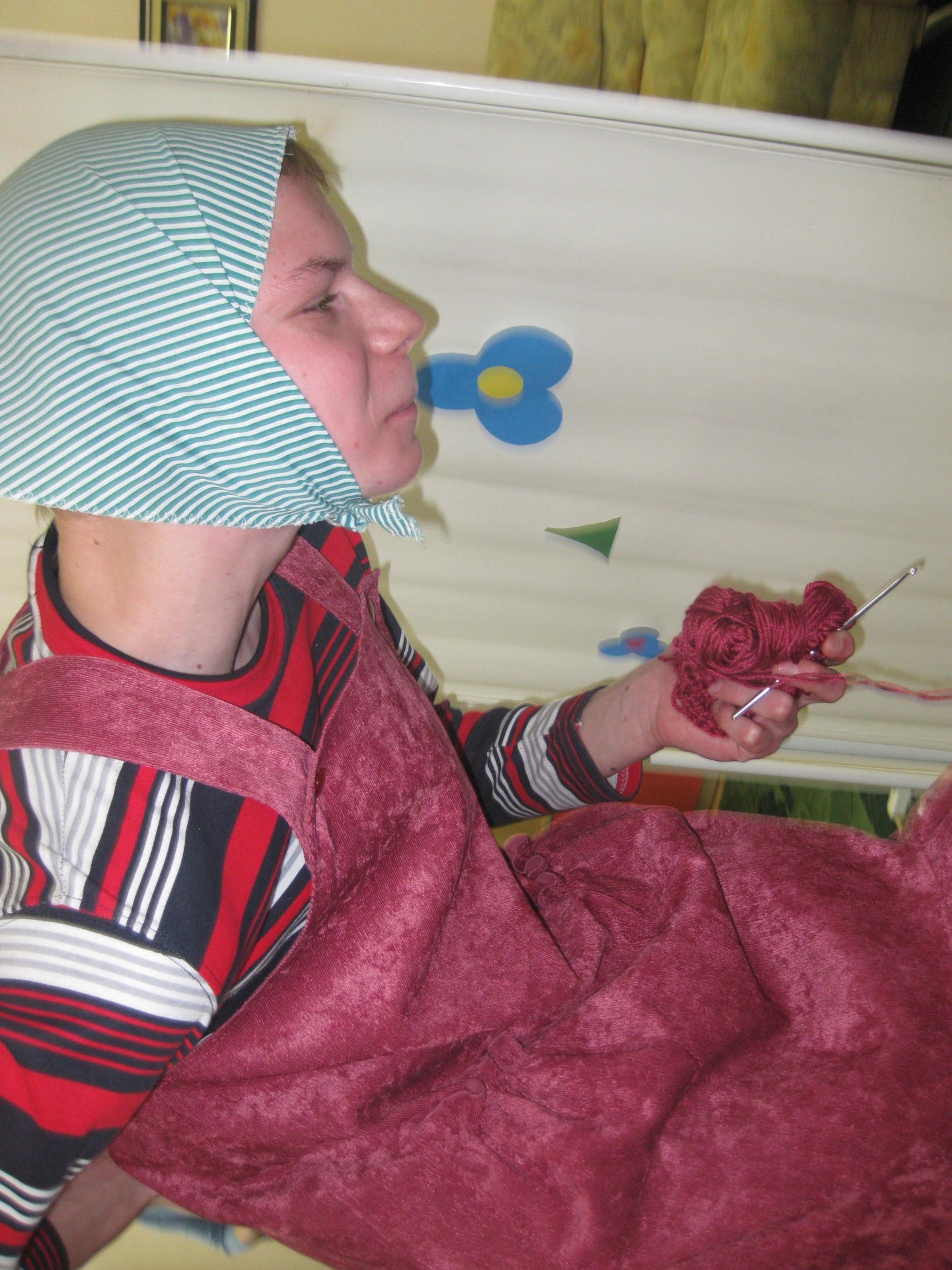 Бабушка в ожидании внучки.Приложение 4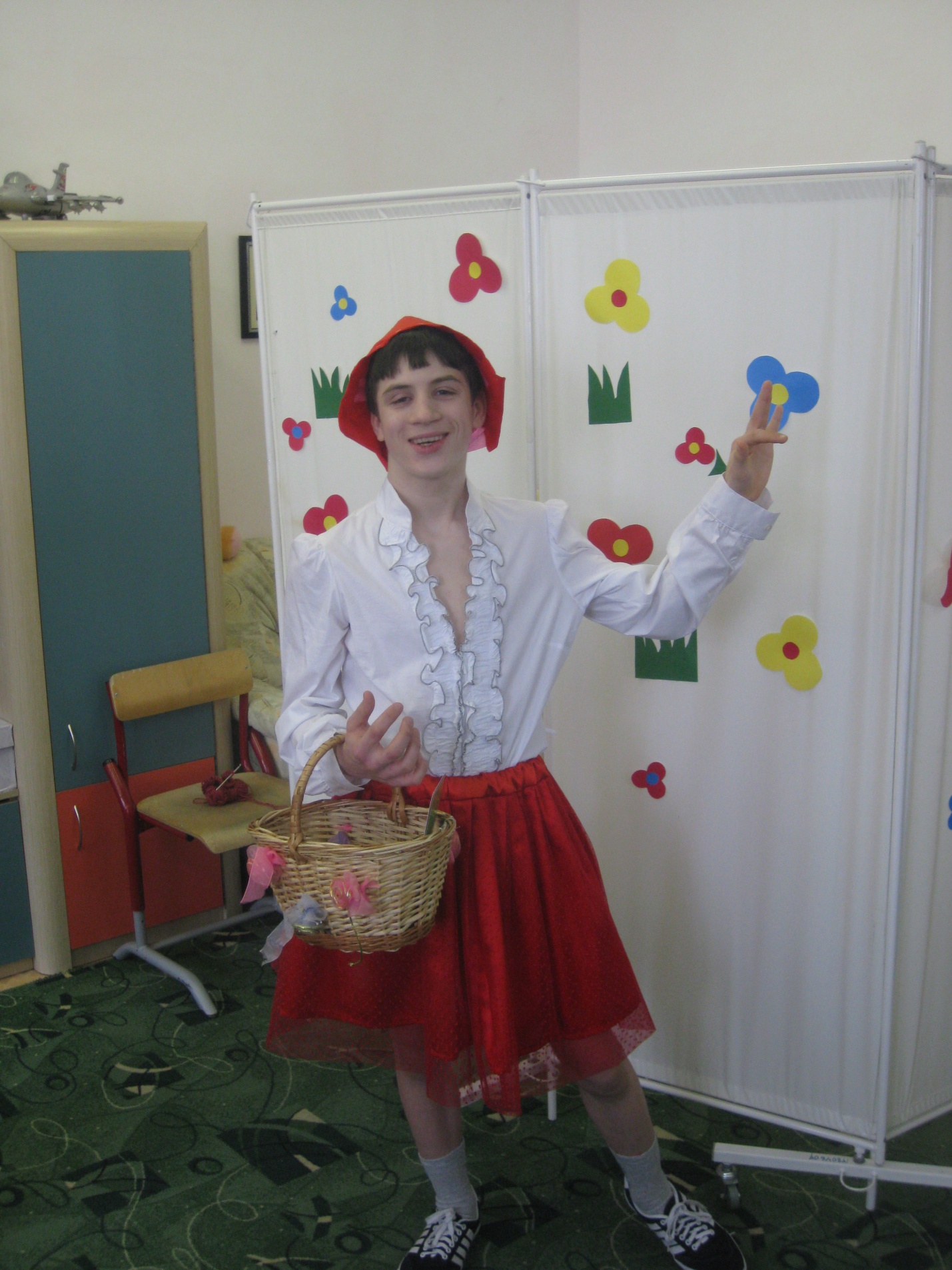 Красная ШапочкаЛитература и использованные материалы:Ш. Перро  «Красная Шапочка»Песня солнышка  муз.  Ю.Слонова,  слова З.Петровой.